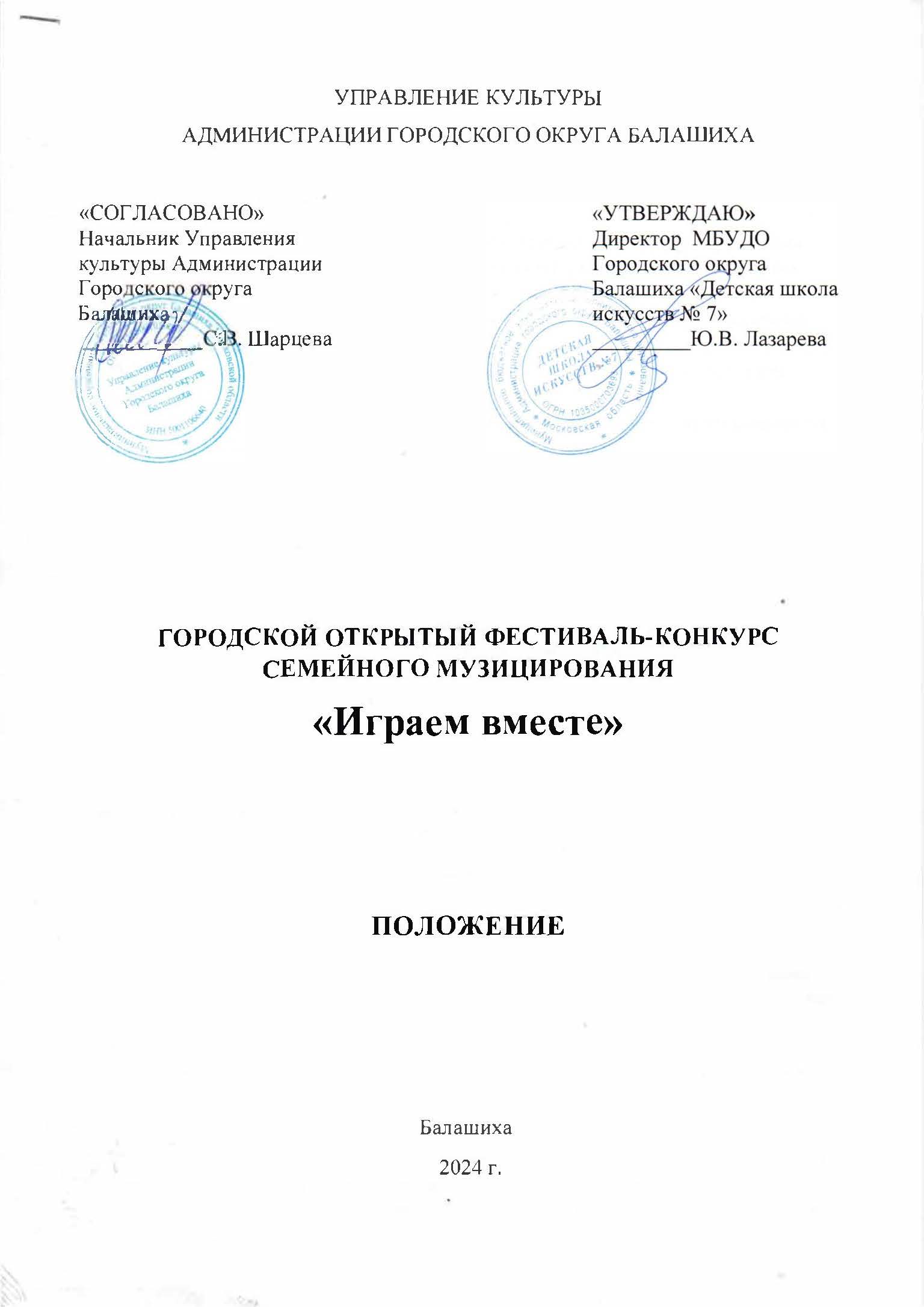 ОБЩИЕ ПОЛОЖЕНИЯНастоящее положение определяет порядок организации и проведения Городского открытого фестиваля-конкурса семейного музицирования «Играем вместе».  В соответствии с указом президента России 2024 год объявлен Годом семьи. В этой связи городской открытый фестиваль-конкурс семейного музицирования «Играем вместе» приобретает особую актуальность, т. к. цели и задачи конкурса идут в русле общей политики государства, направленной на сохранение института семье, а также традиционных семейных ценностей.ЦЕЛИ И ЗАДАЧИ КОНКУРСАПривлечение внимания к вопросам культурного развития общества. Пропаганда лучших образцов отечественной музыкальной культуры и наиболее интересных сочинений современных авторов.Возрождение и развитие традиций семейного музицирования в форме различных ансамблей любых составов.Укрепление внутрисемейных связей между детьми и родителями посредством совместного музицирования.  Вовлечение родителей в воспитательно-образовательный процесс через совместное творчество педагогов, детей и родителей. Расширение ансамблевого репертуара. УЧРЕДИТЕЛИ КОНКУРСАУправление культуры Администрации Городского округа Балашиха.ОРГАНИЗАТОРЫ КОНКУРСАУправление культуры Администрации Городского округа Балашиха;Балашихинское территориальное методическое объединение Московской области;Муниципальное бюджетное учреждение дополнительного образования городского округа Балашиха «Детская школа искусств № 7».ОРГКОМИТЕТ КОНКУРСАУСЛОВИЯ УЧАСТИЯ В ФЕСТИВАЛЕ-КОНКУРСЕ, НОМИНАЦИИ, ПРОГРАММНЫЕ ТРЕБОВАНИЯК участию в фестивале-конкурсе приглашаются любые семейные ансамбли с участием детей и родителей (родственников)Конкурс проводится в очном и заочном формате c соблюдением требований Роспотребнадзора.Номинации:Ансамбли учащихся ДМШ и ДШИДети и родители-любители музыкиДети и родители-профессиональные музыкантыВозрастные группы: младшая группа А - до 8 лет включительно;младшая группа В – 9 - 11 лет включительно;средняя группа С - 12 - 14 лет включительно; старшая группа Д - 15 - 18 лет включительно.*Возрастная категория определяется по возрасту детей-участниковПРОГРАММНЫЕ ТРЕБОВАНИЯ: Каждый семейный ансамбль представляет 1 концертный номер, общей продолжительностью до 7 минут.  КРИТЕРИИ ОЦЕНКИ:исполнительское мастерство и профессионализм;глубина и яркость воплощения художественного образа произведений;   сложность исполняемых произведений;   артистизм и уровень сценической культуры.ЖЮРИ КОНКУРСА       В состав жюри конкурса входят ведущие специалисты учебных заведений.     НАГРАЖДЕНИЕ ПОБЕДИТЕЛЕЙПо результатам прослушивания определяются победители: лауреаты и дипломанты фестиваля-конкурса. По решению жюри возможно присуждение специальных дипломов «За творческую перспективу», «Надежда», «За оригинальность».Все участники награждаются грамотами за участие.  ЖЮРИ ИМЕЕТ ПРАВО:не присуждать все дипломы;определять количество дипломов с присвоением звания Лауреат I, II, III степени; Дипломант, участник. принимать решение о возможности присуждения специальных дипломов; Решение жюри обсуждению и пересмотру не подлежит и оформляется протоколом. ВРЕМЯ И МЕСТО ПРОВЕДЕНИЕ КОНКУРСАКонкурс проводится:в очном формате 5 апреля 2024 года.  Начало прослушиваний в 17.00. в заочном формате 6 апреля 2024 года. Результаты онлайн прослушиваний будут размещены на сайте ДШИ №7 до 21 апреля.Место проведения МБУДО «Детская школа искусств № 7», Московская область, городской округ Балашиха, д. Пестово, дом 6БПроезд: от ст. Железнодорожная маршрутное такси № 51, авт. №26 до остановки Пестово, или авт. №№10, 11 и маршрутное такси №№100,142 до остановки Агрогородок, далее пешком 15-20 мин.ФИНАНСОВЫЕ УСЛОВИЯФестиваль-конкурс проводится на безвозмездной основе.ПОРЯДОК ПОДАЧИ ЗАЯВОК:Для участия в Фестивале-конкурсе необходимо до 22 марта 2023 г.   представить в электронном виде заявку установленного образца (приложение 1) в формате Word и в формате pdf с подписью руководителя и печатью учреждения. В теме письма необходимо указать фамилии участников и название учреждения.    К заявке прилагается копия свидетельства о рождении, копия паспорта (документы, подтверждающие родство участников ансамбля), ссылка на видео конкурсного выступления (для дистанционного участия).  Заявочные документы подаются одним письмом на e-mail: jvd21278@yandex.ru            Оргкомитет оставляет за собой право на досрочное прекращение приёма заявок, если их количество превысит физические возможности работы жюри конкурса в дни его проведения.ИНФОРМАЦИЯ ДЛЯ КОНТАКТОВ8 926-234-47-20 - Дутлова Юлия Валерьевна Телефон/факс школы: 8 498-520-30-53Приложение №1(на бланке учреждения)ЗАЯВКАна участие в городском открытом фестивале-конкурсе семейного музицирования «Играем вместе» 5-6 апреля 2024 года_________________________форма участия (очно/дистанционно)         Направляя настоящую заявку, участник подтверждает, что ознакомлен с правилами и условиями проведения Конкурса, дает свое согласие на использование фото, видео и аудио в информационных и иных материалах, размещаемых в печатных изданиях, в сети интернет, в радио- и телевизионном эфире в рамках публикации информации и освещение в средствах массовой информации, обработку и сбор его персональных данных.Директор                          ___________________________________                                                                             ФИОпечатьПРЕДСЕДАТЕЛЬШарцеваСветлана ВасильевнаНачальник Управления культуры Администрации Городского округа Балашиха, заслуженный работник культуры Российской Федерации.ЧЛЕНЫ ОРГКОМИТЕТАЛазарева Юлия Валерьевна Директор муниципального бюджетного учреждения дополнительного образования городского округа Балашиха «Детская школа искусств № 7».Гринько Маргарита ВасильевнаПредседатель территориального методического объединения Городского округа Балашиха, директор МБУДО «Детская школа искусств № 6», заслуженный работник культуры Московской области.Моховикова Елена НиколаевнаЗаместитель директора по учебно-воспитательной работе МБУДО «Детская школа искусств №7» городского округа Балашиха.ОТВЕТСТВЕННЫЙ СЕКРЕТАРЬДутлова Юлия ВалерьевнаЗаведующая оркестровым отделением, преподаватель по классу скрипки МБУДО «Детская школа искусств №7» городского округа Балашиха, руководитель школьного долгосрочного культурно-образовательного проекта «Всей семьей в мир музыки!»Фамилия и имя участникаНоминация, группаВозрастДата рожденияКлассНазвание образовательного учреждения полностьюНазвание образовательного учреждения(сокращенно)Фамилия, имя, отчество преподавателя (полностью)Программа выступления (фамилия, имя композитора, название произведения)ХронометражКонтактные телефоны (домашний с указанием кода города, мобильный)E-mail